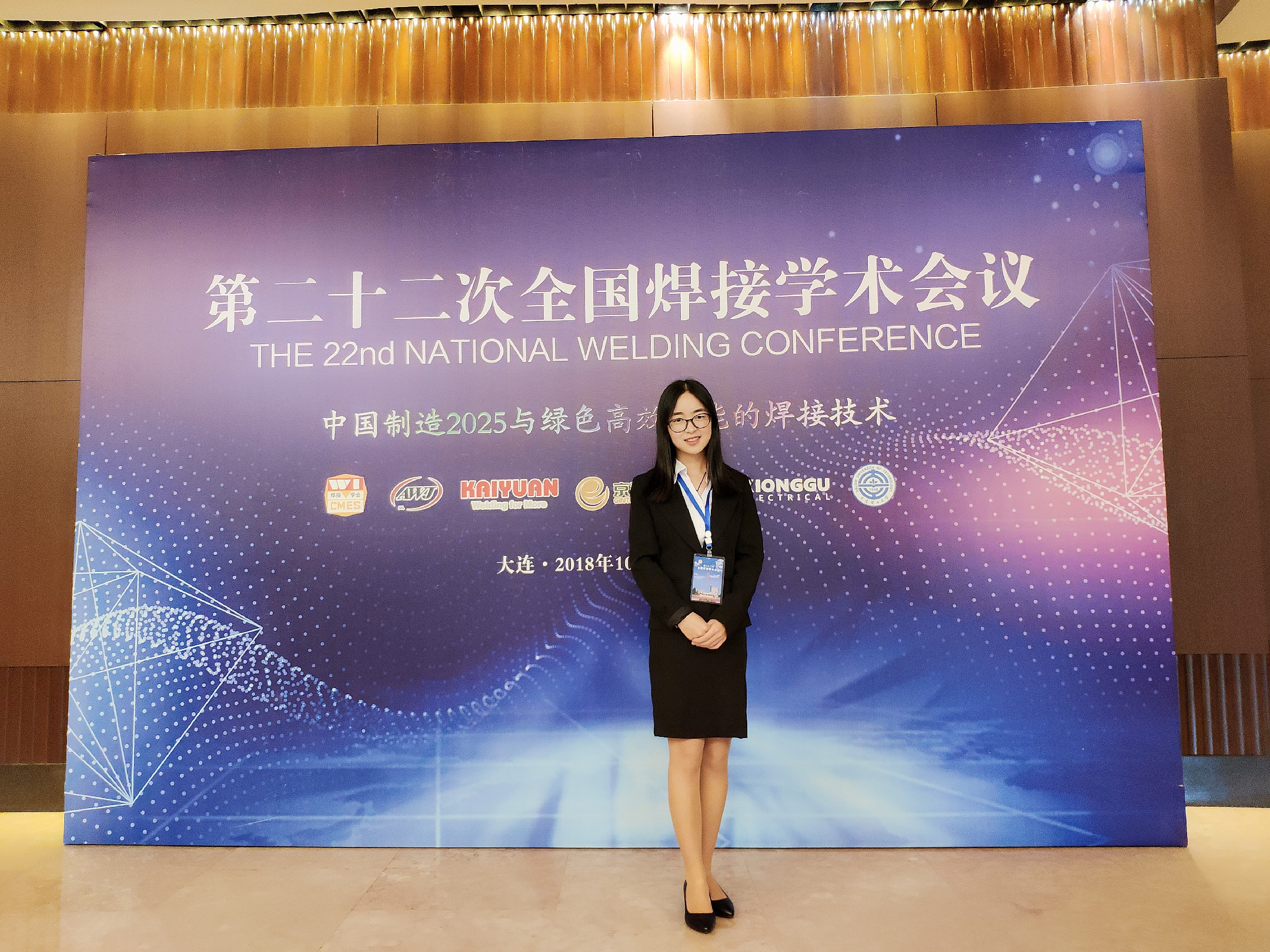 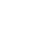 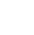 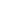 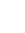 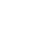 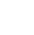 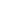 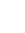 【学习与研究经历】2017.09-至今    南京航空航天大学     硕士研究生2013.09-2017.06    南京航空航天大学    工学学士(卓越计划)【研究方向与课题】现主要从事中厚板5A06铝合金激光-MIG复合焊接技术与2219铝合金双激光束双侧同步焊接技术研究。【研究论文与专利】Yanqiu Zhao, Youfa Wu, Mingliang Chen, Yuanzhi Gu, Xiaohong Zhan*. Research on the stripping performance during dual laser-beam bilateral synchronous welding of 2219 aluminum alloy T-joint for spacecraft. Journal of Manufacturing Processes, 45(2019) 33-45.Yanqiu Zhao, Xiaohong Zhan*, Qiyu Gao, Shuai Chen, Yue Kang. Research on the microstructure characteristic and tensile property of laser-MIG hybrid welded joint for 5A06 aluminum alloy. Metals and Materials International. (2019) 1-14. Xiaohong Zhan*, Yanqiu Zhao, Zemin Liu, Qiyu Gao, Hengcheng Bu. Microstructure and porosity characteristics of 5A06 aluminum alloy joints using laser-MIG hybrid welding. Journal of Manufacturing Processes. 5 (2018) 437–445.Ting Liu, Xiaohong Zhan*, Yanqiu Zhao, Muyan Bai, Xingru Gong. Study on 2219 aluminum alloy T-joint during dual laser-beam bilateral synchronous welding: Effect of the welding speed and incident beam angle on grain morphology. Optics & Laser Technology, 2019, 119, 105594.占小红, 赵艳秋, 余海松, 庄明祥, 颜廷艳. 一种用于蒙皮-桁条的搅拌摩擦焊与激光钎焊复合焊接工艺. 申请号： 201810199472.2夏佩云, 占小红, 赵艳秋, 曹晓, 卢佳, 陈刚. 一种用于蒙皮-桁条T型构件双激光束双侧同步焊接的夹持系统. 申请号：CN201811103926.8占小红, 刘婷, 赵艳秋, 吴友发, 龚星如, 郑权, 史立涛. 用于蒙皮-桁条T型接头的蒙皮预置双凸台方法及其焊接工艺. 申请号：CN201910263997.2占小红, 陈帅, 赵艳秋, 吴友发, 康悦, 刘婷, 田书豪. 一种大型薄壁铝合金T型薄板结构双光束焊后矫形方法. 申请号：CN201910546422.1占小红, 周旭东, 刘婷, 赵艳秋, 田书豪, 康悦, 吴友发. 一种用于蒙皮-桁条T型结构双激光束双侧同步焊接的真空装置. 申请号：CN201910546445.2占小红, 田书豪, 吴友发, 赵艳秋, 陈帅, 刘婷, 何实. 一种铝合金双激光束双侧同步焊接收弧缺陷消除方法. 申请号：CN201910546461.1【学术会议与交流】赵艳秋, 高奇玉, 刘泽敏, 潘攀, 占小红. 中厚板5A06铝合金激光-MIG复合焊接的焊缝形貌及显微组织. 第二十二次全国焊接学术会议, 2018.10.10-2018.10.12, 大连, 2018, 作口头报告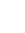 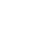 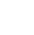 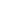 赵艳秋, 刘婷, 吴友发, 田书豪, 陈文华, 占小红. 2219铝合金双激光束双侧同步焊接T型接头低温拉伸性能研究. 2019年焊接研究与技术开发新进展研讨会, 2019.10.21-2019.10.23, 西安, 2019, 作口头报告【获奖与荣誉情况】2019年度研究生国家奖学金研究生学业奖学金一等奖2017~2018学年南京航空航天大学“优秀团员”荣誉称号2017-2018学年“科研创新先进个人”荣誉称号2017-2018学年“三好研究生”荣誉称号2018-2019学年“三好研究生”荣誉称号【未来研究工作设想】面向航空航天应用需求，致力于铝合金激光焊接关键技术，以实现铝合金的高效稳定连接。【赠言与共勉】不忘初心，继续前行。